
1st Check-In Job Aid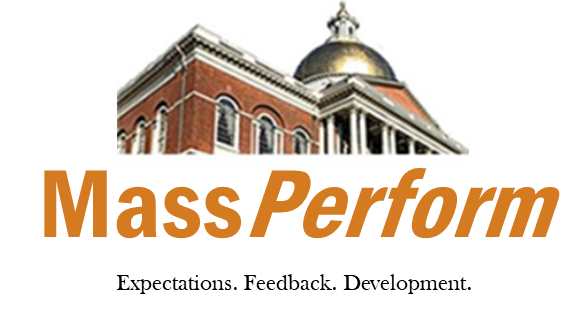 Log into SAP Success Factors home page https://performancemanager4.successfactors.com/login#/loginOn the homepage, select the ACES Inbox link or use the drop-down arrow next to Home in the upper left corner of the screen and select the 3rd link (ACES Inbox).  Once you are in your inbox, select the MassPerform FY20 form with your name in the title. 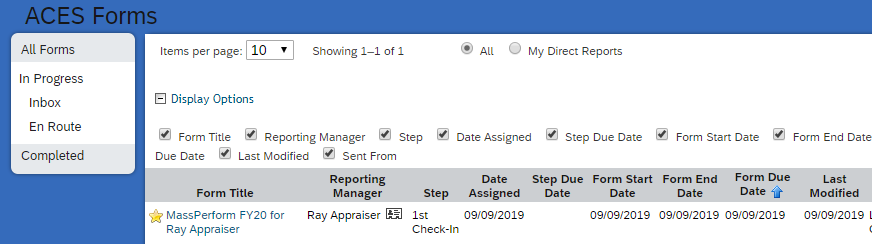  Confirm that your form is at 1st Check-In. The bread-crumb number will indicate your current step.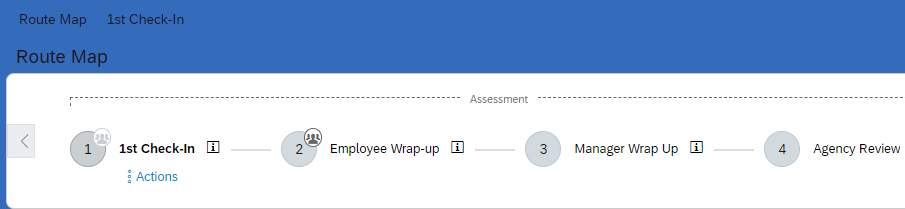 Answer the 3 questions. 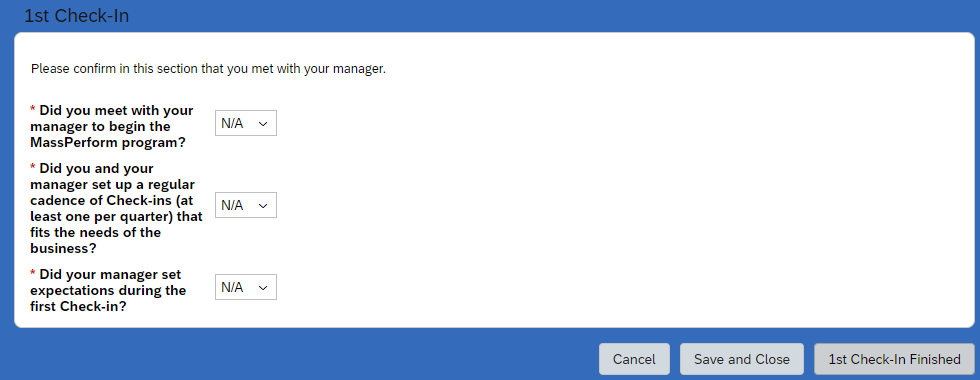 Select “1st Check-In finished.” 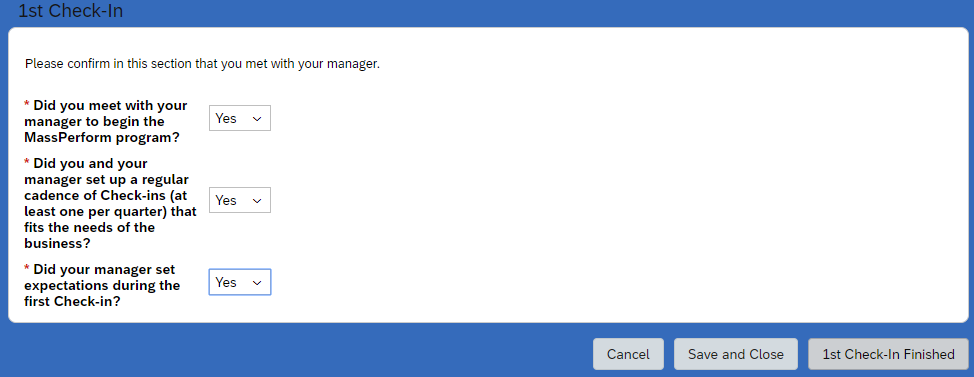 Select “1st Check-In finished” a second time. 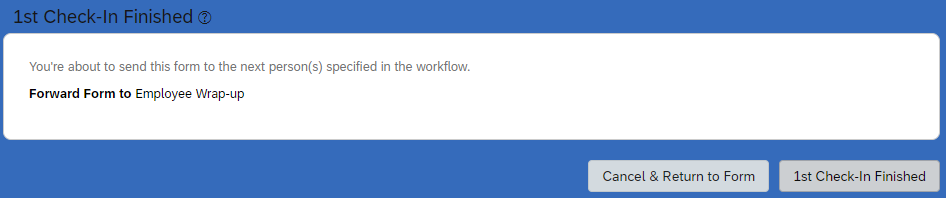 